KAČACIA FONTÁNA	Ak máte radi povesti, potom si určite nenecháte ujsť reláciu Bola raz jedna povesť. Pripravil ju pre deti Slovenský rozhlas a môžete si ju vypočuť každú nedeľu ráno krátko po pol ôsmej hodine. Na konci rozprávania je úloha – deti majú vypátrať, v ktorom meste alebo obci sa nachádza objekt, o ktorom sa hovorilo v povesti. V stredu 14. mája 2014 navštívila redaktorka Slovenského rozhlasu Rozália Vlasková VI. oddelenie ŠKD ( + ), aby sa s deťmi porozprávala o Kačacej fontáne. Príbeh spracovala aj spisovateľka Mária Ďuríčková v povestiach o Bratislave. Ako iste viete, Kačacia fontána sa nachádza v parčíku na Šafárikovom námestí. To, ako deti vnímali príbeh vodníka Zeleniaka a troch kamarátov pasúcich na Dunaji kačice, ktorý stvárnil v bronzovej podobe sochár Robert Kühmayer, odznelo v nedeľu 18. mája 2014 na Rádiu Slovensko.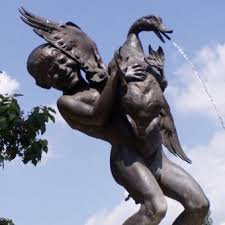 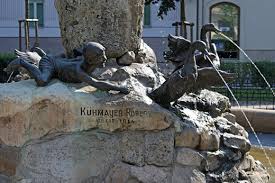 